Supplementary Materials Designing an efficient self-assembled plasmonic nanostructures from spherical shaped nanoparticlesVasanthan Devaraj 1,Ϯ, Jong-Min Lee 1,2,Ϯ , Ye-ji Kim 3 , Hyuk Jeong 1 and Jin-Woo Oh 1,3,4,*1Bio-IT Fusion Technology Research Institute, Pusan National University, Busan, 46241, Republic of Korea; devarajvasanthan@gmail.com 2School of Nanoconvergence Technology, Hallym University, Chuncheon, 24252, Republic of Korea;    jongminlee1984@gmail.com 3Department of Nano Fusion Technology and BK21 Plus Nano Convergence Division, Pusan National University, Busan, 46241, Republic of Korea;  kkyeaj0608@gmail.com   4Department of Nanoenergy Engineering, Pusan National University, Busan, 46241, Republic of Korea   *Correspondence: ojw@pusan.ac.kr  ϮV.D. and J.-M.L contributed equally.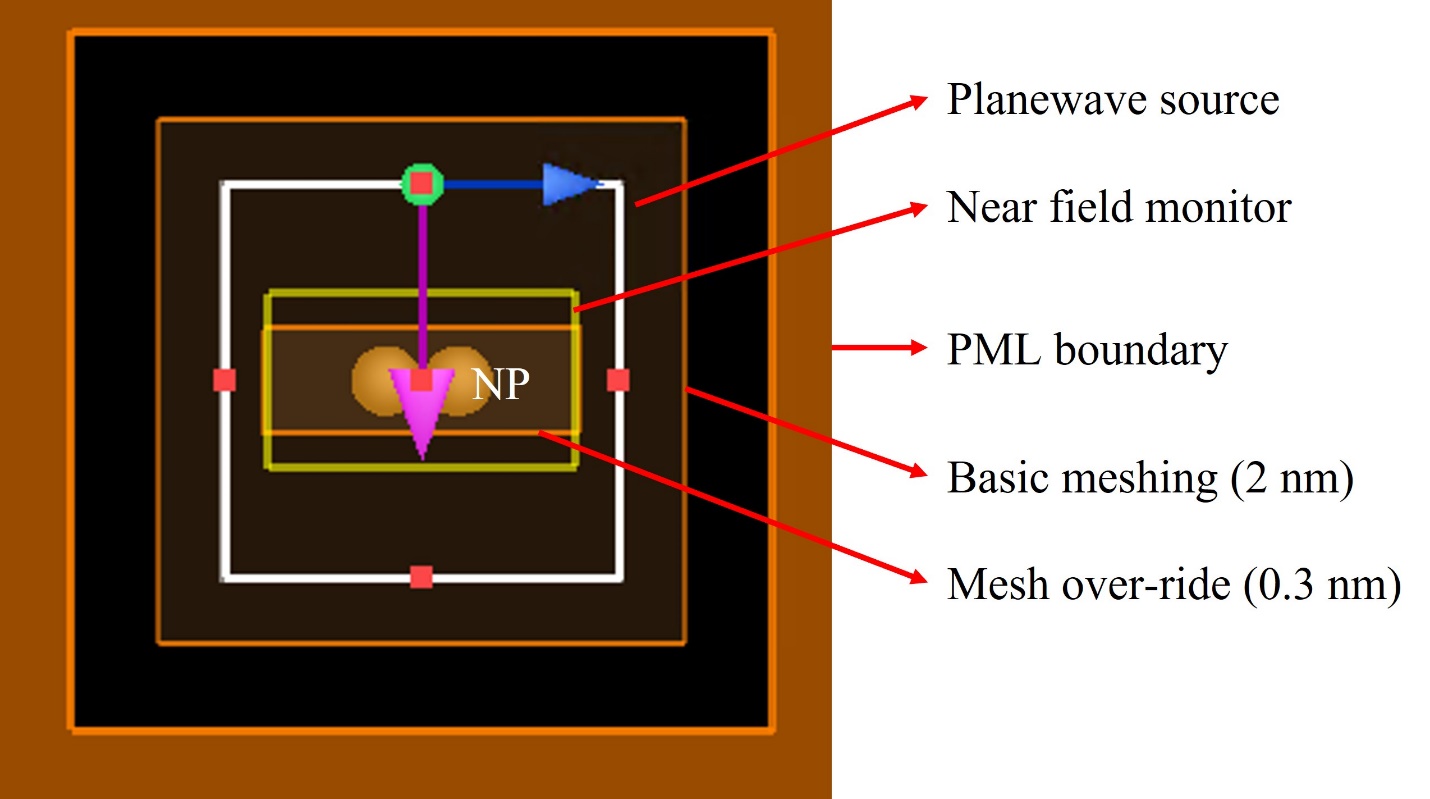 Figure S1. Modelling information which is used throughout our simulations. 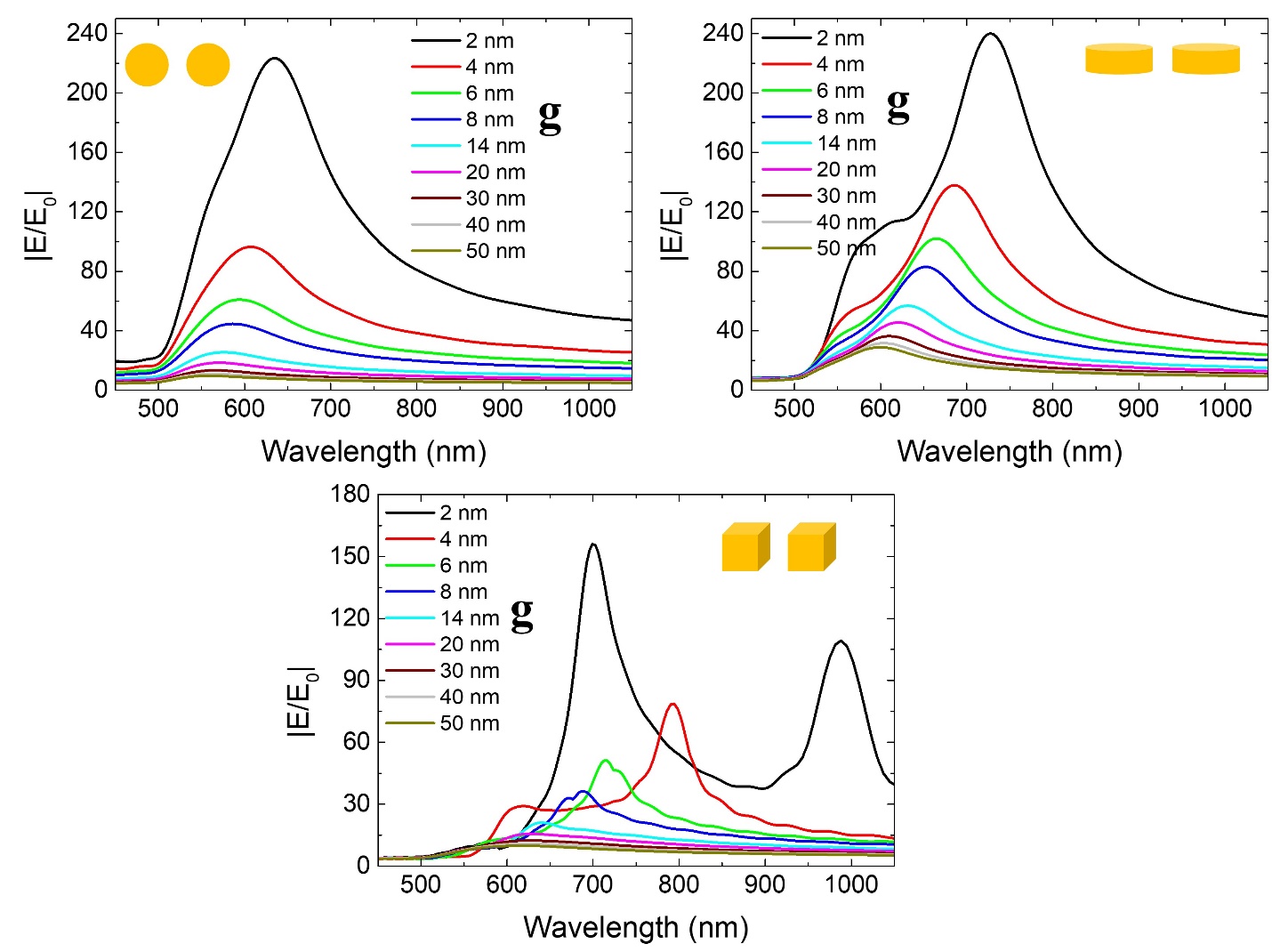 Figure S2. Simulated broadband near field spectra |E/E0| for dimer nanostructures with NP shapes of a sphere (a), disk (b), and cube (c) as a function of gap size.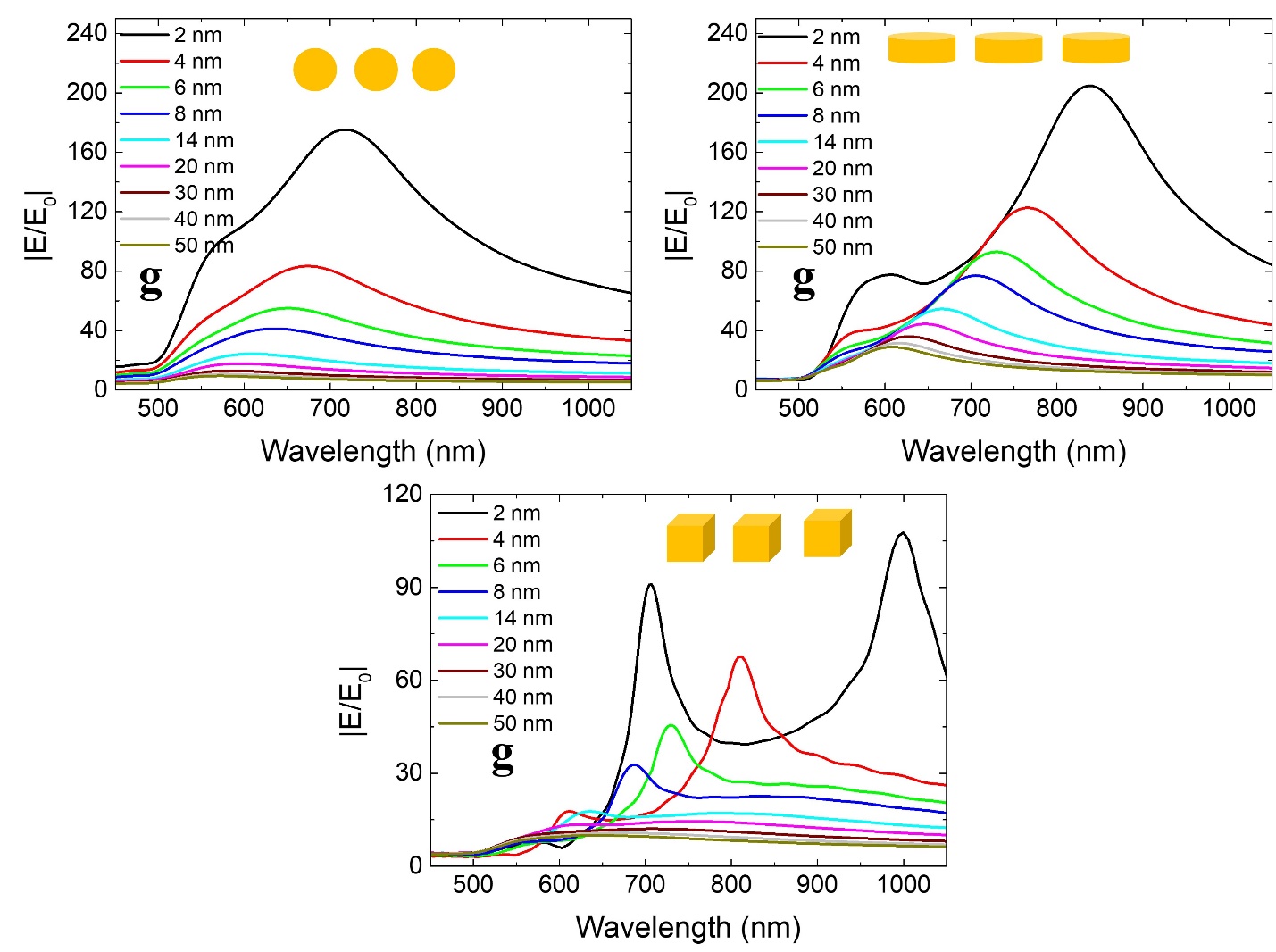 Figure S3. Simulated broadband near field spectra |E/E0| for trimer nanostructures with NP shapes of a sphere (a), disk (b), and cube (c) as a function of gap size.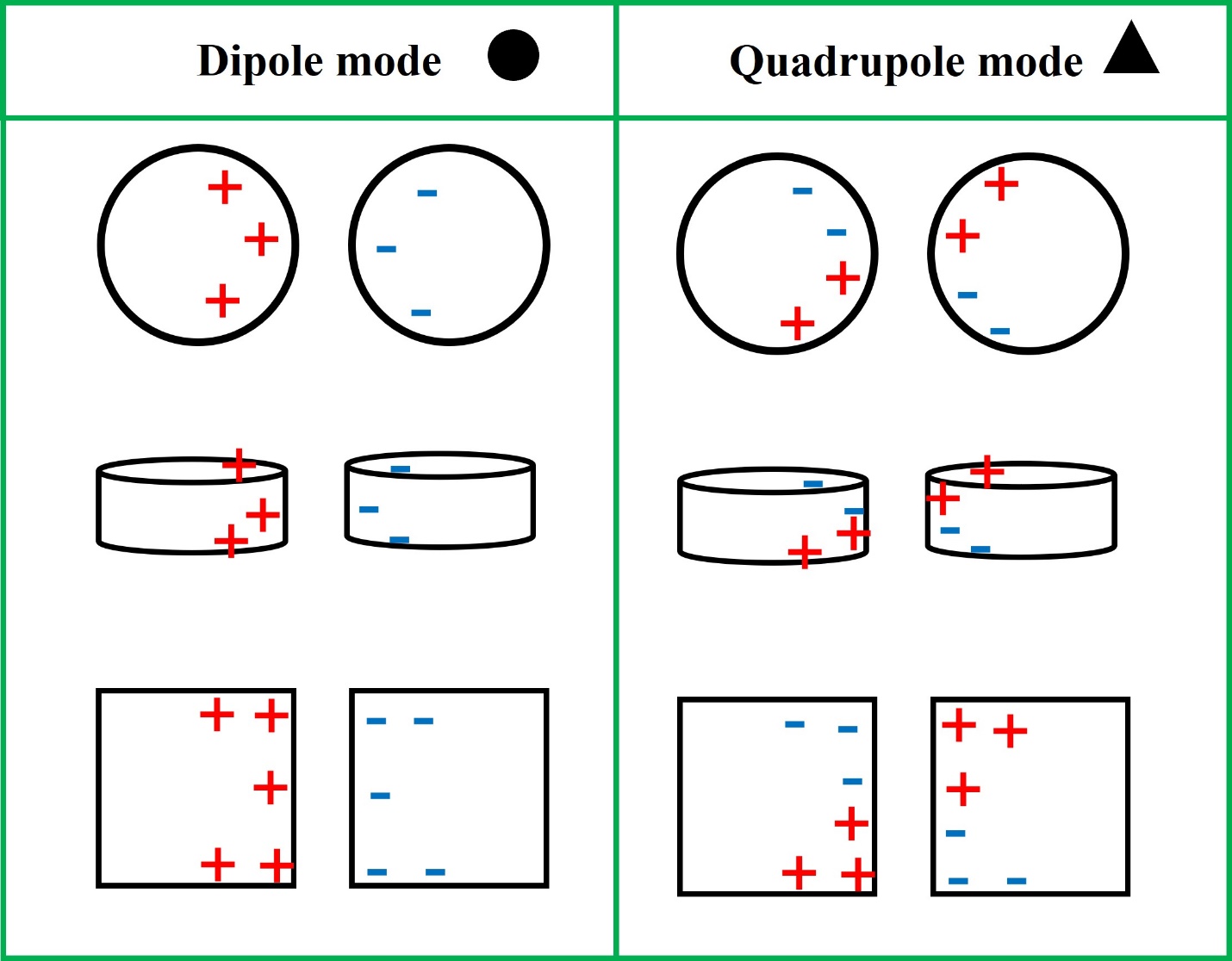 Figure S4. Schematic description of surface charge distributions reveals dipolar or quadrupolar modes in a plasmonic cavity region. 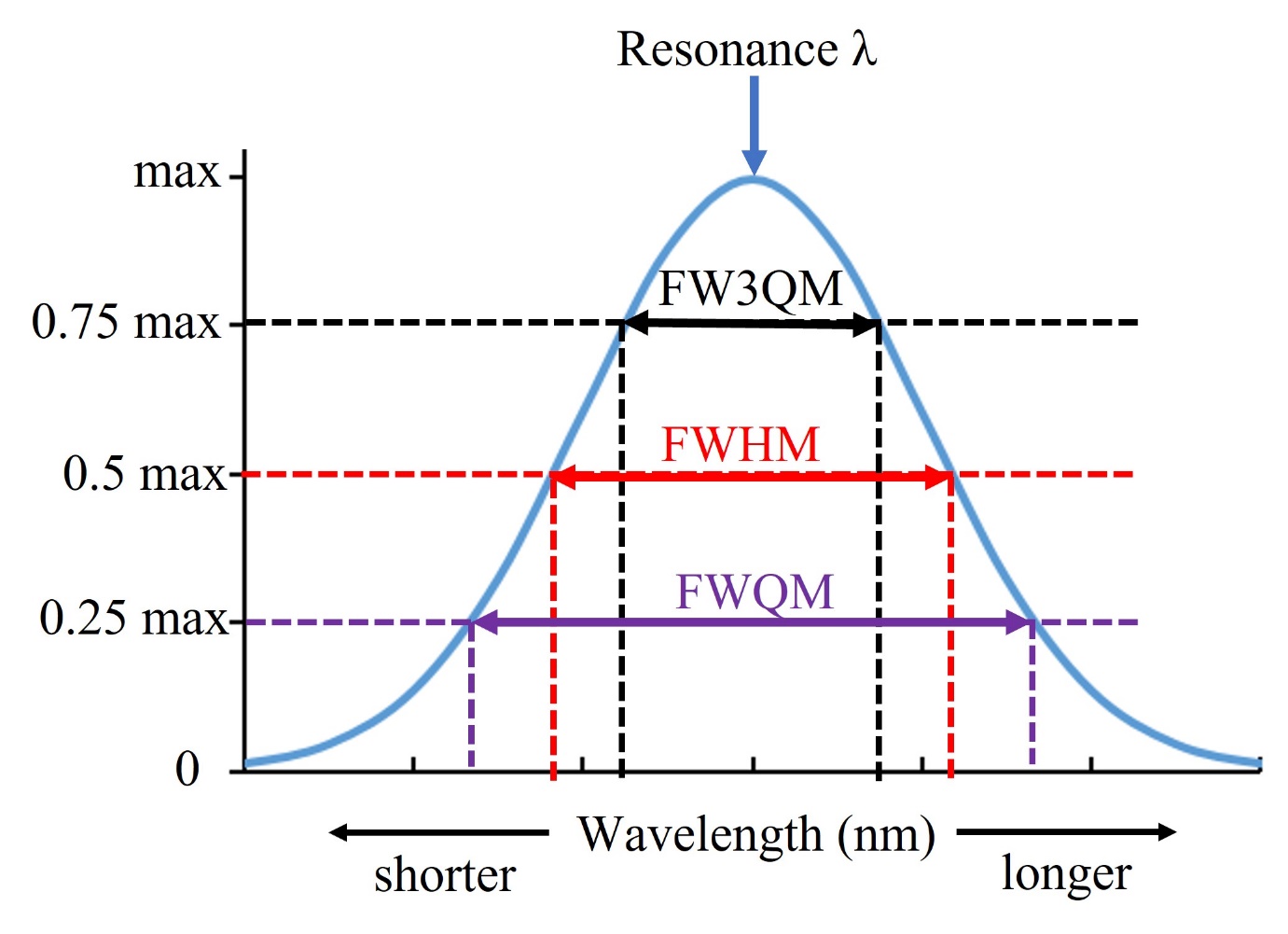 Figure S5. Data covering the FW3QM region in evaluating the broadband spectral performance of plasmonic nanostructures. 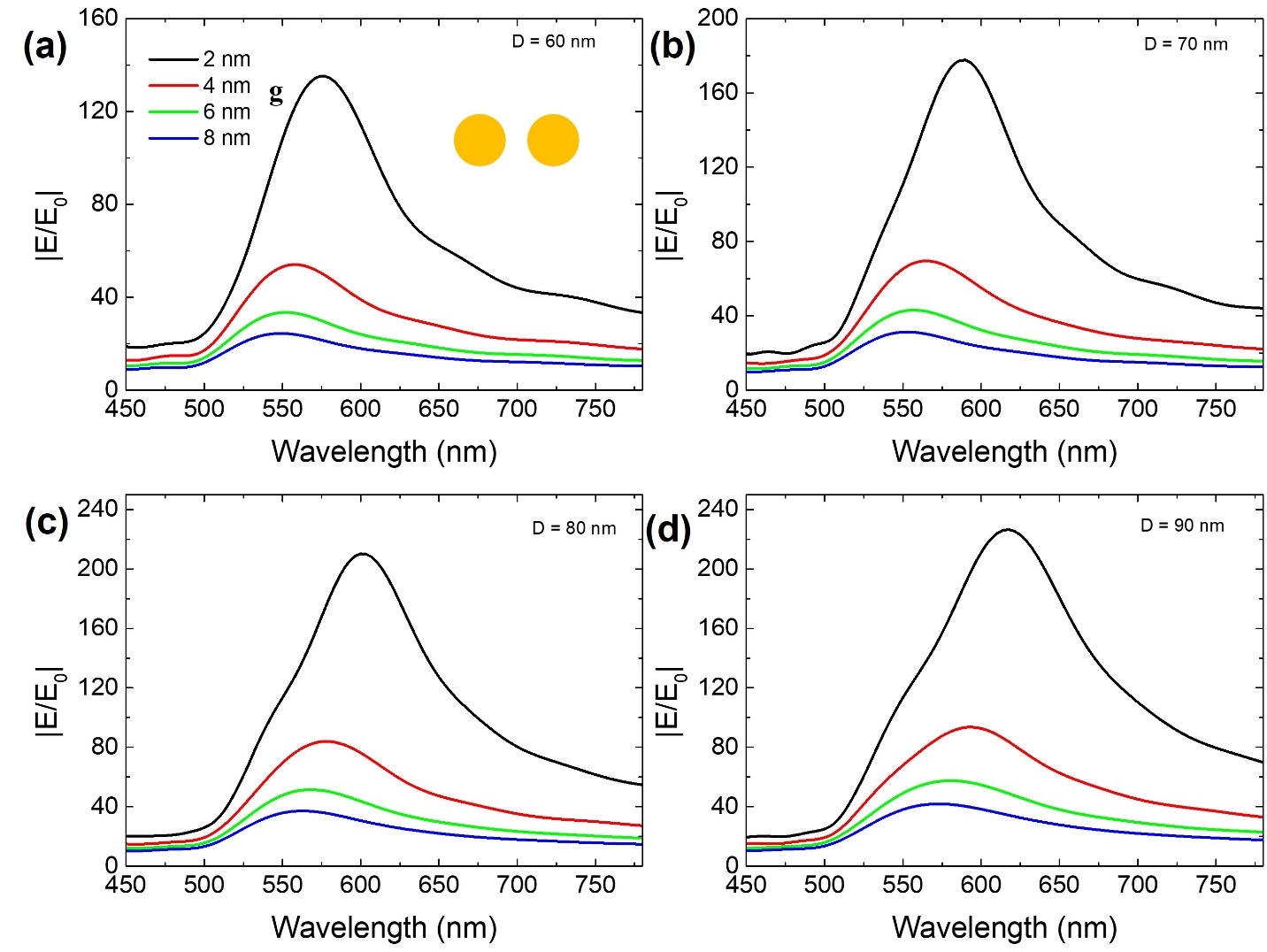 Figure S6. Simulated broadband gap-size dependent near field spectra |E/E0| for sphere-based dimer nanostructures with different NP diameter: 60 nm (a), 70 nm (d), 80 nm (c) and 90 nm (d). 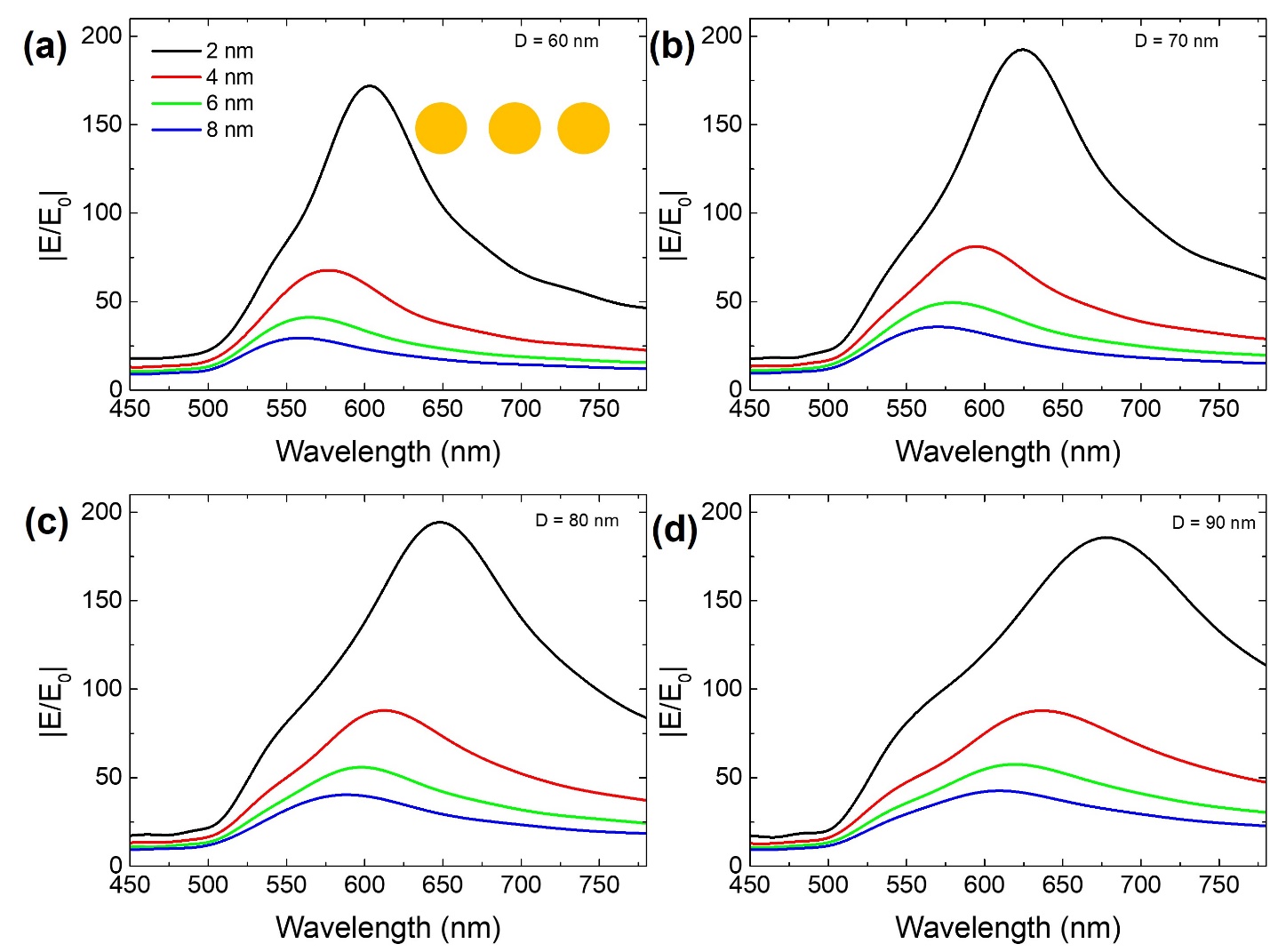 Figure S7. Simulated broadband gap-size dependent near field spectra |E/E0| for sphere-based trimer nanostructures with different NP diameter: 60 nm (a), 70 nm (d), 80 nm (c) and 90 nm (d). 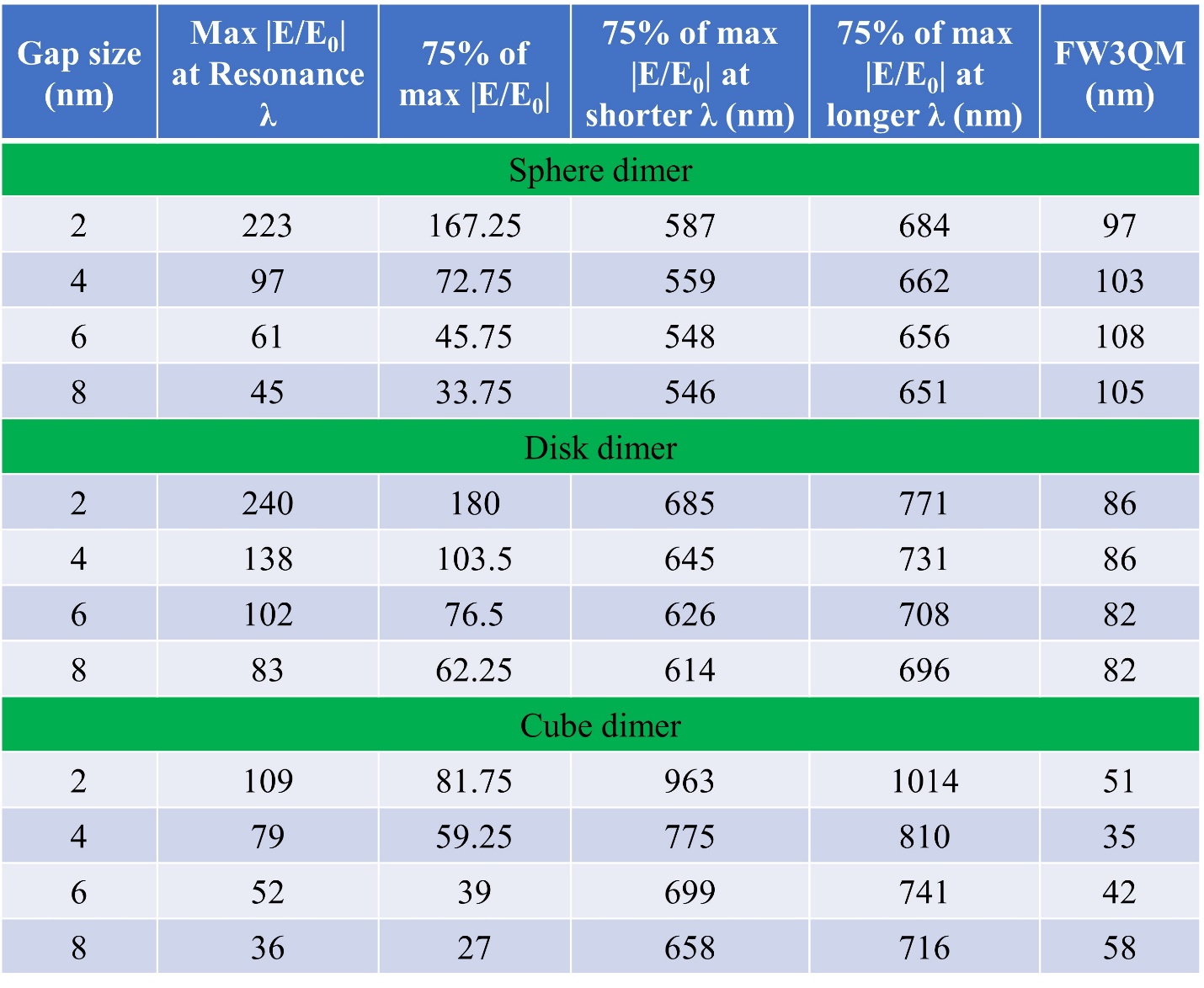 Table 1. FW3QM calculation information for dimer nanostructures for different gap sizes. 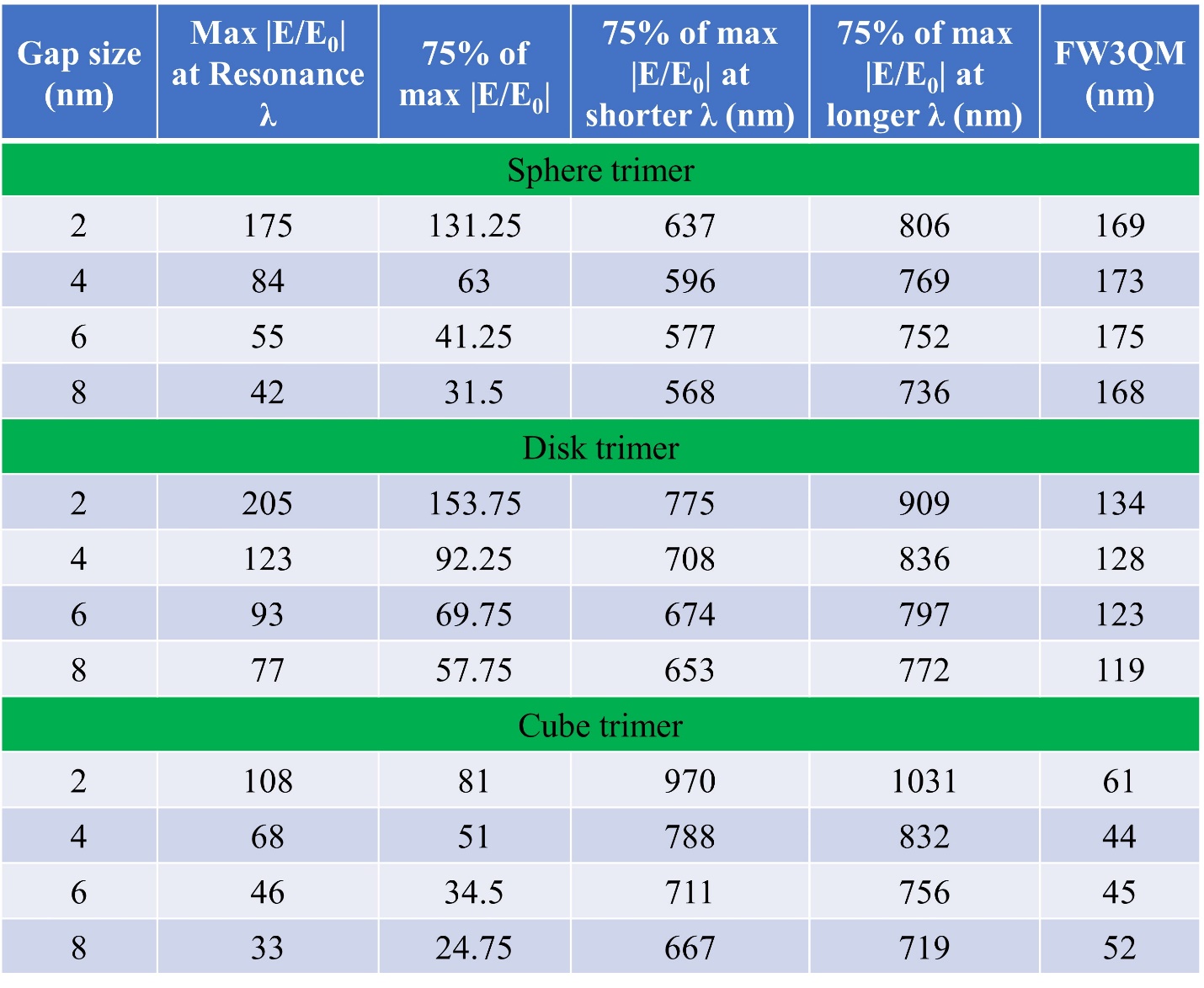 Table 2. FW3QM calculation information for trimer nanostructures for different gap sizes. 